Inovační fondObecněZdroj: https://ec.europa.eu/clima/eu-action/funding-climate-action/innovation-fund_enInovační fond je rozsáhlý dotační program Evropské Unie, který míří na inovativní nízkouhlíkové technologie a jejich využití. Hlavním cílem fondu je snižování emisí a výzkum a implementace průlomových technologií. Fond míří na podporu:Energeticky náročných odvětvíObnovitelných zdrojů energieUkládání energie a akumulaceZachytávání, ukládání a znovuvyužití skleníkových plynů (CCS, CCU, atd.)Program je naplánován do roku 2030 s plánovanou alokací 25 miliard euro. Míra a typ podpory se liší na dva druhy: malé projekty s celkovou kapitálovou náročností do 7,5 milionu euro – podpora až 60 % procent veškerých kapitálových nárokůvelké projekty s celkovou kapitálovou náročností nad 7,5 milionu euro – podpora až 60 % dodatečných kapitálových a provozních nákladůSchéma čerpání dotace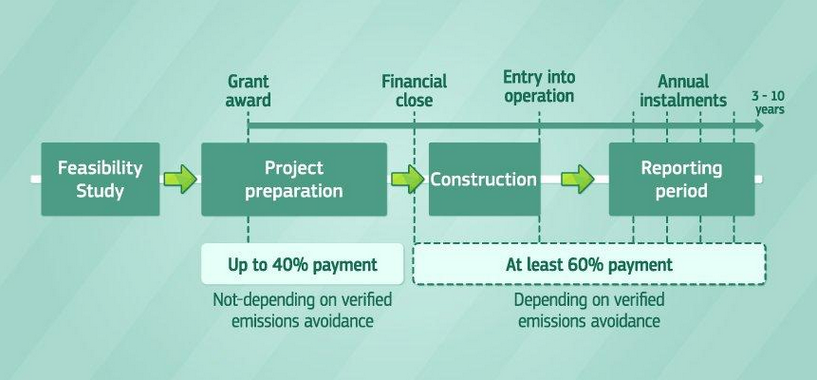 Podkladem je kvalitní studie proveditelnosti. Schválený projekt dostane až 40 % schválené dotace v přípravném procesu a následně zbylou část postupně dle úspěšnosti plnění. Minimálně musí dojít k úspoře 75 % emisí navržených ve studii proveditelnosti, aby se žádná část dotace nemusela vracet.Rozvojová pomoc (PDA)Pokud projekt nebude porotou vybrán k přímé finanční podpoře, může získat tzv. Rozvojovou Pomoc od Evropské Investiční Banky. Ta slouží k doplnění a zkvalitnění žádosti, aby byl uchazeč v příštím kole úspěšný. Získaní PDA je podmíněna splněním Redukce emisí skleníkových plynů, Míry inovace a zisku aspoň 50 bodů Pokročilosti projektuKritéria dotaceRedukce emisí skleníkových plynů (GHG emission avoidance)K redukci emisí ze studie proveditelnosti musí dojít v prvních 10 letech od počátku fungování projektuMusí být dosaženo aspoň 75 % projektované redukce emisíMíra inovace (Degree of Innovation)Podmínka průlomových technologiíKonzistence s klimatickými cíli Uhlíkové Neutrality EU k roku 2050Pokročilost projektu (Project Maturity)Stupeň připravenosti žadatele investovatPokročilost projektu (vyjádřena v procentech) – 1 % = studie proveditelnosti; 100 % = podmíněné investiční rozhodnutíSchéma pokročilosti projektu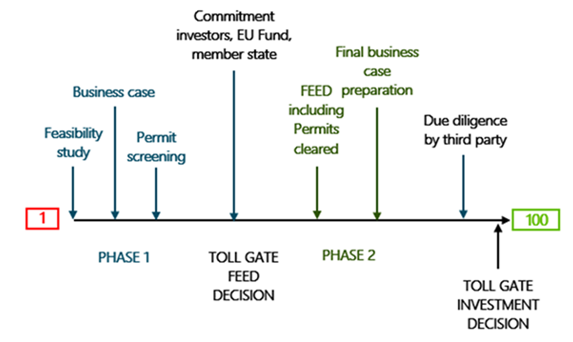 Scalability (rozsáhlost – nýnější i potenciální)Tržní potenciál k roku 2050Počet a rozsah přihlášek do Inovačního fonduOčekávaný pokles nákladůDostupnost potřebných zdrojůEfektivita nákladů (Cost Efficiency) Propočet dodatečných kapitálových a operativních výdajůVýpočet celkového výdaje na ušetřenou 1 t CO2ekv Inovační fond není veřejnou podporou a lze jej tedy kombinovat s jinou podporou rámci Nařízení o blokových vyjímkách (GBER).